Publicado en Oviedo el 31/12/2018 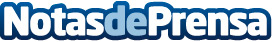 CEREMONY OF GOLD FOR  EYES, el nuevo tratamiento de Marta García para una mirada de lujoEl tratamiento de lujo para la mirada y los sentidos con efecto flash de luminosidad y belleza instantánea en Marta GarcíaDatos de contacto:Marta GarcíaNota de prensa publicada en: https://www.notasdeprensa.es/ceremony-of-gold-for-eyes-el-nuevo-tratamiento Categorias: Moda Asturias Medicina alternativa Belleza http://www.notasdeprensa.es